359050  Республика Калмыкия, г. Городовиковск, пер. Комсомольский,3тел. /факс  (8-847-31)91-9-90, 91-5-58,  e-mail: agrmo-rk@yandex.ru  № 546	       «20» августа 2018 г.                                                                                 О создании межведомственной комиссии                                                                                 по комиссионному обследованию помещений	    	                                      для голосования на территории                                                                                              Городовиковского района Республики                                                                                  Калмыкия на период подготовки выборов                                                                                 депутатов Народного Хурала (парламента)                                                                                 Республики Калмыкия.        В соответствии со ст.5.2 ФЗ от 06.03.2006 года №35-ФЗ «О противодействии терроризму», руководствуясь Уставом Городовиковского районного муниципального образования Республики Калмыкия, в целях реализации постановления Правительства Российской Федерации от 25 декабря 2013 года №1244 «Об антитеррористической защищенности объектов (территорий)»        1. Создать межведомственную комиссию по обследованию помещений для голосования в Городовиковском районе Республики Калмыкия на предмет их соответствия требованиям антитеррористического и противопожарного законодательства в период подготовки и проведения выборов депутатов Народного Хурала (парламента) Республики Калмыкия (Приложение)        2. При выявлении комиссией недостатков при обследовании помещений для голосования применять юридические меры для их устранения.        3. Настоящее распоряжение вступает в силу с момента подписания.        4. Контроль за исполнением настоящего распоряжения возложить на заместителя Главы Городовиковского районного муниципального образования по социальным вопросам Кавкишева Б.Б.Глава Городовиковского районногомуниципального образованияРеспублики Калмыкия (ахлачи)                                            Б.Н. Петров                                                                                                                                               Приложение	             к  Распоряжению Главы	             Городовиковского РМО РК	         	    №____ от «___» _______ 2018г.Составмежведомственной комиссии по обследованию помещений для голосования в Городовиковском районе Республики Калмыкия на предмет их соответствия требованиям антитеррористического и противопожарного законодательства в период подготовки и проведения выборов депутатов Народного Хурала (Парламента) Республики Калмыкия.Кавкишев Б.Б.                       –  заместитель Главы администрации Городовиковского РМО РК                                                    по социальным вопросам, председатель комиссии;Денисламов Э.М.                   – сотрудник отделения в г. Городовиковске УФСБ России по 	Республике Калмыкия, заместитель председателя комиссии 	(по согласованию);Мукуенко Е.Н.                       – заместитель начальника полиции МО МВД России 	«Городовиковский», заместитель председателя комиссии 	(по согласованию);Члены комиссии:Емгельдинов М.А.                  - заместитель начальника отдела надзорной деятельности и	профилактической работы по Яшалтинскому и Городовиковс-	кому районам Управления надзорной деятельности и 	профилактической работы ГУ МЧС России по Республике 	Калмыкия (по согласованию);Терехов А.А.                           -  начальник отделения ЛРР отдела Росгвардии по Республике	Калмыкия по Городовиковскому, Яшалтинскому и	Приютненскому районам (по согласованию);Поберей А.И.                          – Председатель Городовиковской территориальной комиссии	 Республики Калмыкия (по согласованию);Середа С.Н.                             – Глава Городовиковского городского муниципального 	образования Республики Калмыкия (по согласованию);Какинов Н.Д.                          – Глава Дружненского сельского муниципального 	образования Республики Калмыкия (по согласованию);Конев Ю.А.                             – Глава Лазаревского сельского муниципального 	образования Республики Калмыкия (по согласованию);Лунин С.Е.                              – Глава Виноградненского сельского муниципального 	образования Республики Калмыкия (по согласованию);Василец Е.В.                           – Глава Розентальского сельского муниципального 	образования Республики Калмыкия (по согласованию);Амарханова Э.Д.                    – Глава Южненского сельского муниципального 	образования Республики Калмыкия (по согласованию);Марценюк С.Б.                       – Глава Пушкинского сельского муниципального 	образования Республики Калмыкия (по согласованию).РАСПОРЯЖЕНИЕ            администрации Городовиковского районного  муниципального образованияРеспублики Калмыкия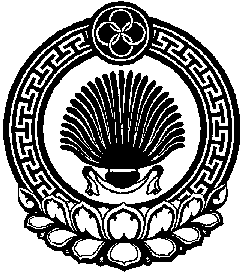 Хальмг ТанhчинГородовиковск районамуниципальн бyрдэцинадминистрацин зааврХальмг ТанhчинГородовиковск районамуниципальн бyрдэцинадминистрацин зааврХальмг ТанhчинГородовиковск районамуниципальн бyрдэцинадминистрацин заавр